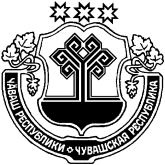 О внесении изменений в постановление администрации Сявалкасинского сельского поселения Вурнарского района Чувашской Республики от 06.12.2019 г. №48 «Об утверждении Административного регламента администрации Сявалкасинского сельского поселения Вурнарского района Чувашской Республики по предоставлению муниципальной услуги «Выдача разрешений на строительство, реконструкцию объектов капитального строительства»      Во исполнение протеста прокуратуры Вурнарского района Чувашской Республики 15.02.2020 г. №03-04-2020, и в соответствии с Федеральным законом от 27.12.2019 г. № 472-ФЗ «О внесении изменений в Градостроительный кодекс Российской Федерации»  администрация Сявалкасинского сельского поселения Вурнарского района Чувашской Республики ПОСТАНОВЛЯЕТ:     1. Внести изменения в постановление администрации Сявалкасинского сельского поселения Вурнарского района Чувашской Республики от 06.12.2019г. №48 «Об утверждении Административного регламента по предоставлению муниципальной услуги «Выдача разрешения на строительство, реконструкцию объектов капитального строительства» следующие изменения:       1.1.  в пункте 2.4.1.  части 2.4 раздела II слова «в течение 7 рабочих дней» заменить словами «в течение 5 рабочих дней»;       1.2. в пункте 2.4.2. части 2.4 раздела II слова «в срок не более чем 7 рабочих дней» заменить словами «в срок не более чем 5 рабочих дней»;       1.3. в пункте 2.4.3.  части 2.4 раздела II слова «в срок не более чем 7 рабочих дней» заменить словами «в срок не более чем 5 рабочих дней»;       1.4. в  пункте 2.4.4. части 2.4 раздела II  слова «не позднее 7 рабочих дней» заменить словами «не позднее 5 рабочих дней»;                1.5.   пункт 3.1.4 части 3.1 раздела  III дополнить новым абзацем следующего содержания: "Разрешение на строительство выдается в форме электронного документа, подписанного электронной подписью, в случае, если это указано в заявлении о выдаче разрешения на строительство.";                 1.6. пункт  3.1.5  части 3.1 раздела III дополнить новым абзацем следующего содержания: "Уведомление об отказе в выдаче разрешения на строительство выдается в форме электронного документа, подписанного электронной подписью, в случае, если это указано в заявлении о выдаче разрешения на строительство.";                  1.7.  в пункте 3.3.3. части 3.3 раздела III: в абзаце 2 слова «в срок не более чем 6 рабочих дней» заменить словами «в течение пяти рабочих дней;»; дополнить абзацами следующего содержания:"Уведомление, документы, предусмотренные пунктами 1 - 4 части 21.10 статьи 51 ГрК РФ, заявление о внесении изменений в разрешение на строительство (в том числе в связи с необходимостью продления срока действия разрешения на строительство), а также документы, предусмотренные частью 7 статьи 51 ГрК РФ, в случаях, если их представление необходимо в соответствии с частью 21.14 ГрК РФ, могут быть направлены в форме электронных документов. Решение о внесении изменений в разрешение на строительство или об отказе во внесении изменений в разрешение на строительство направляется в форме электронного документа, подписанного электронной подписью, в случае, если это указано в заявлении о внесении изменений в разрешение на строительство.";                   1.8. в пункте 3.3.4. части 3.3 раздела III: в абзаце 2 слова «но не позднее 7 рабочих дней» заменить словами «в течение пяти рабочих дней;»; дополнить абзацами следующего содержания:"Решение о внесении изменений в разрешение на строительство или об отказе во внесении изменений в разрешение на строительство направляется в форме электронного документа, подписанного электронной подписью, в случае, если это указано в заявлении о внесении изменений в разрешение на строительство.".2. Настоящее постановление вступает в силу после его официального опубликования.Глава Сявалкасинского сельского поселения 	                                                О.П.УгловаЧĂВАШ РЕСПУБЛИКИВАРНАР РАЙОНĚЧУВАШСКАЯ РЕСПУБЛИКА ВУРНАРСКИЙ РАЙОН ÇАВАЛКАС ЯЛ ПОСЕЛЕНИЙĚН АДМИНИСТРАЦИЙĚ ЙЫШĂНУ « 25_»_ март _2020  ç.  № 18                   Сявалкас ялеАДМИНИСТРАЦИЯ СЯВАЛКАСИНСКОГО СЕЛЬСКОГО ПОСЕЛЕНИЯ ПОСТАНОВЛЕНИЕ«_25 _»_марта   _2020 г.  №18д. Сявалкасы